关于开展浙江省大中小学思想政治教育一体化建设系列课题研究的通知各设区市教育局、各高等学校：  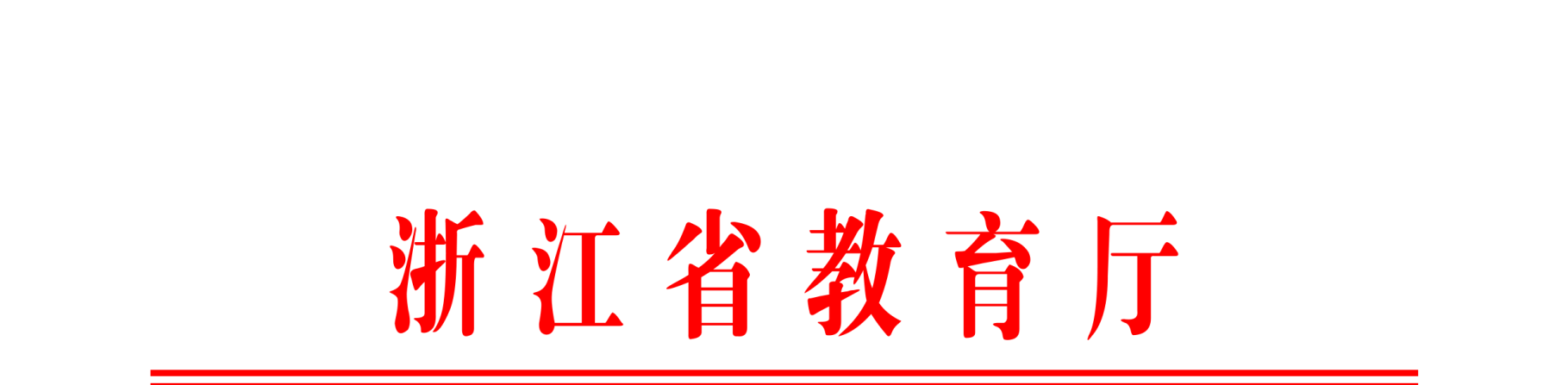 为深入推进浙江省大中小学思想政治教育一体化建设工作，按照《教育部办公厅关于开展大中小学思政课一体化共同体建设的通知》《中共浙江省委教育工作委员会 浙江省教育厅印发〈关于推进大中小学思政课一体化建设的实施意见〉的通知》文件要求，拟于2024年开展“系列课题研究”的申报活动。现将有关安排通知如下。一、研究目的深入推进浙江省大中小学思想政治教育一体化建设，对大中小学思想政治教育一体化建设开展理论研究和学理阐释，产出一批高质量的理论研究成果，切实发挥好思政课落实立德树人的关键课程作用，运用党的创新理论铸魂育人。二、选题范围可围绕大中小学思想政治教育一体化建设的理论基础、教材建设、品牌创建、实践教学、评价体系等方面展开研究，以下选题可供参考。1.大中小学思政课“学段间衔接”实现机制研究2.推进“大思政课”建设的理论思考与创新做法3.大中小学思想政治教育教材内容重复及应对策略研究4.大中小学思政课教学案例开发应用研究5.新质生产力理论融入大中小思想政治教育研究6.“大思政课”协同育人区域化实践探索研究7.区域社会文化教育资源课程化开发应用案例研究8.思政课教师一体化备课和交流互动机制研究9.大学阶段高职高专、本、硕、博阶段课程体系的区分度和衔接问题研究10.大中小学思政课一体化建设评价指标体系研究三、项目分类及成果要求1.本次项目分为重点和一般项目。项目研究期限均为1年。重点项目研究资助2万元，一般项目研究资助1万元。2.项目研究成果应包含以下三种：教育实践案例。不少于4篇，内容应包括：案例背景、案例描述、案例分析，且三部分之间的篇幅比例原则上为1:6:3，每则案例控制在3000字以内。学术研究论文。在省级以上学术期刊发表不少于2篇论文，每篇不少于5000字。论文需注明课题来源：本文系2024年浙江省大中小学思想课一体化研究项目阶段性成果[项目编号]”调查研究报告。报告应坚持问题导向、实践导向、教学导向和效果导向，主题鲜明，有理有据，文风鲜活，逻辑严密，有较高的理论和实践价值，篇幅不少于2万字。四、申报范围重点项目申报者如为大中小学教育工作者的，应至少具有副高职称；一般项目无职称要求。由各地市联盟理事会单位组织申报，项目申报数量不限。五、申报要求（一）项目申请人须具备下列条件1.遵守中华人民共和国宪法和法律，拥护中国特色社会主义制度和中国共产党领导。2.具有独立开展研究和组织开展研究的能力，能够承担实质性研究工作。3.在学术诚信等方面存在问题的人员不得申报。（二）申报者须如实填写申报材料，并保证没有知识产权争议。凡存在弄虚作假、抄袭剽窃等行为的，一经查实，取消五年申报资格；已立项的予以撤销并通报批评。六、申报程序申请人填写项目申报书，于4月31日17:00前提交至浙江省大中小学思政课一体化建设联盟秘书处：浙江理工大学马克思主义学院，电子版申请书发至邮箱,逾期不再受理。联系人：高一品，13945135989邮箱：ZJYTH@zstu.edu.cn附件：浙江省大中小学思想政治教育一体化建设课题申报书浙江省教育厅宣传教育与统战处浙江省大中小学思政课一体化建设联盟2024年4月11日 附件浙江省大中小学思想政治教育一体化建设课题申报书项目名称___________________________________项目负责人（签名）_________________________所在单位（盖章）___________________________浙  江  省  教  育  厅2024年制研究项目项目名称项目名称研究项目研究类别研究类别1.研究论文     2.教育实践案例    3.调查研究报告1.研究论文     2.教育实践案例    3.调查研究报告1.研究论文     2.教育实践案例    3.调查研究报告1.研究论文     2.教育实践案例    3.调查研究报告1.研究论文     2.教育实践案例    3.调查研究报告1.研究论文     2.教育实践案例    3.调查研究报告1.研究论文     2.教育实践案例    3.调查研究报告1.研究论文     2.教育实践案例    3.调查研究报告1.研究论文     2.教育实践案例    3.调查研究报告1.研究论文     2.教育实践案例    3.调查研究报告研究项目依托的一级学科依托的一级学科研究项目成果形式成果形式起止时间起止时间起止时间起止时间起止时间    年到      年    年到      年    年到      年经费申请总额申请总额   万元   万元   万元   万元其他经费及其来源其他经费及其来源其他经费及其来源其他经费及其来源其他经费及其来源项目负责人姓    名姓    名出生年月出生年月出生年月研究方向研究方向项目负责人职    称职    称职    务职    务职    务学    位学    位项目负责人工作单位工作单位是否一线教师是否一线教师项目负责人电子邮箱电子邮箱手机号码手机号码除项目组主要负责人的项目组主要成员姓   名姓   名职 称职 称职 称学 位学 位学 位专 业工作单位工作单位承担任务承担任务本人签名除项目组主要负责人的项目组主要成员除项目组主要负责人的项目组主要成员除项目组主要负责人的项目组主要成员除项目组主要负责人的项目组主要成员除项目组主要负责人的项目组主要成员经费预算（单位：万元）经费预算（单位：万元）经费预算（单位：万元）经费预算（单位：万元）经费预算（单位：万元）经费预算（单位：万元）经费预算（单位：万元）经费预算（单位：万元）经费预算（单位：万元）经费预算（单位：万元）经费预算（单位：万元）经费预算（单位：万元）经费预算（单位：万元）经费预算（单位：万元）经费预算（单位：万元）合 计合 计合计合计年年年年1.本项目研究意义及国内外同类研究工作现状（附主要参考文献及出处、国内外相关专利情况）：2.主要研究内容、目标、方案和进度及拟解决的关键问题：3.预期成果形式、去向和效益：4.单位意见：年    月    日（盖章）